ENGLISH1. Play the game below:https://wordwall.net/pt/resource/420525 2. Usando o que aprendeu nas últimas semanas e o conteúdo do jogo acima, desenhe as peças de roupa correspondentes às palavras: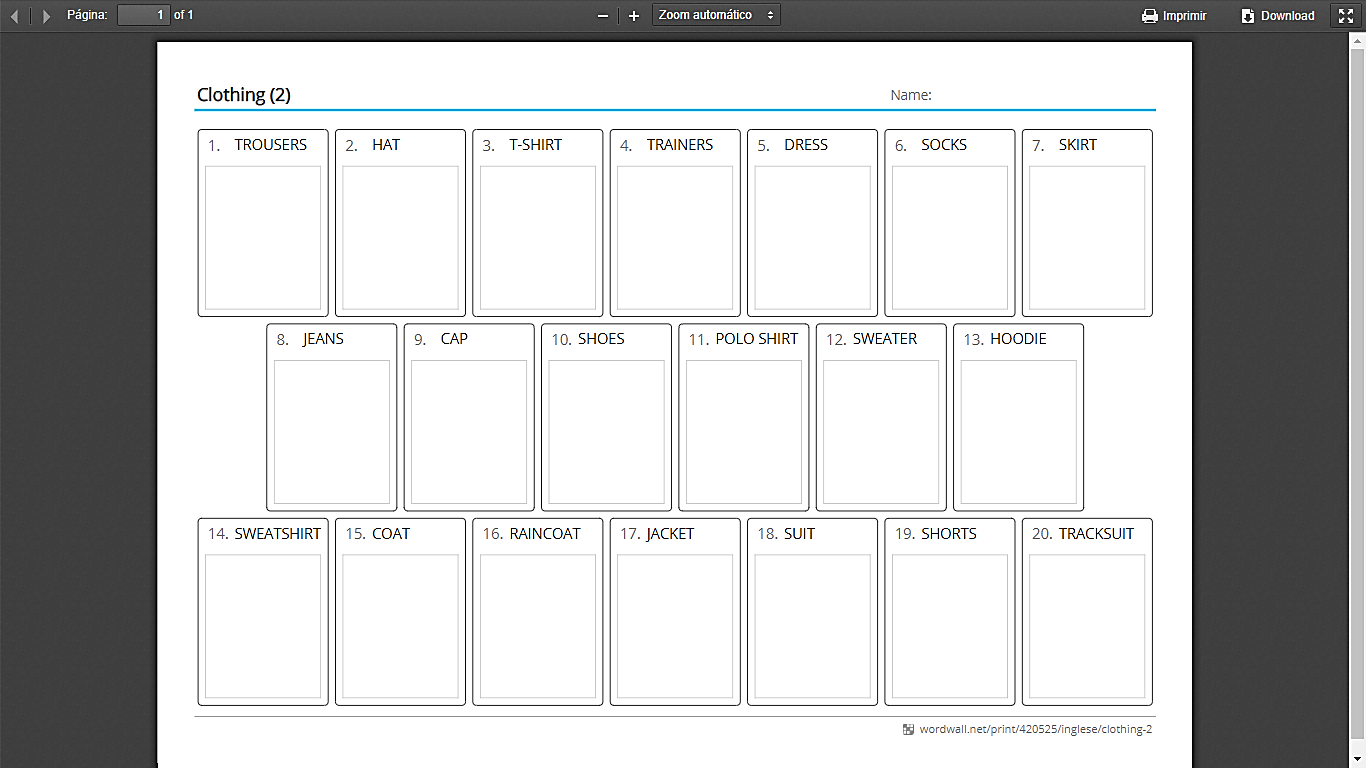 